СОДЕРЖАНИЕ: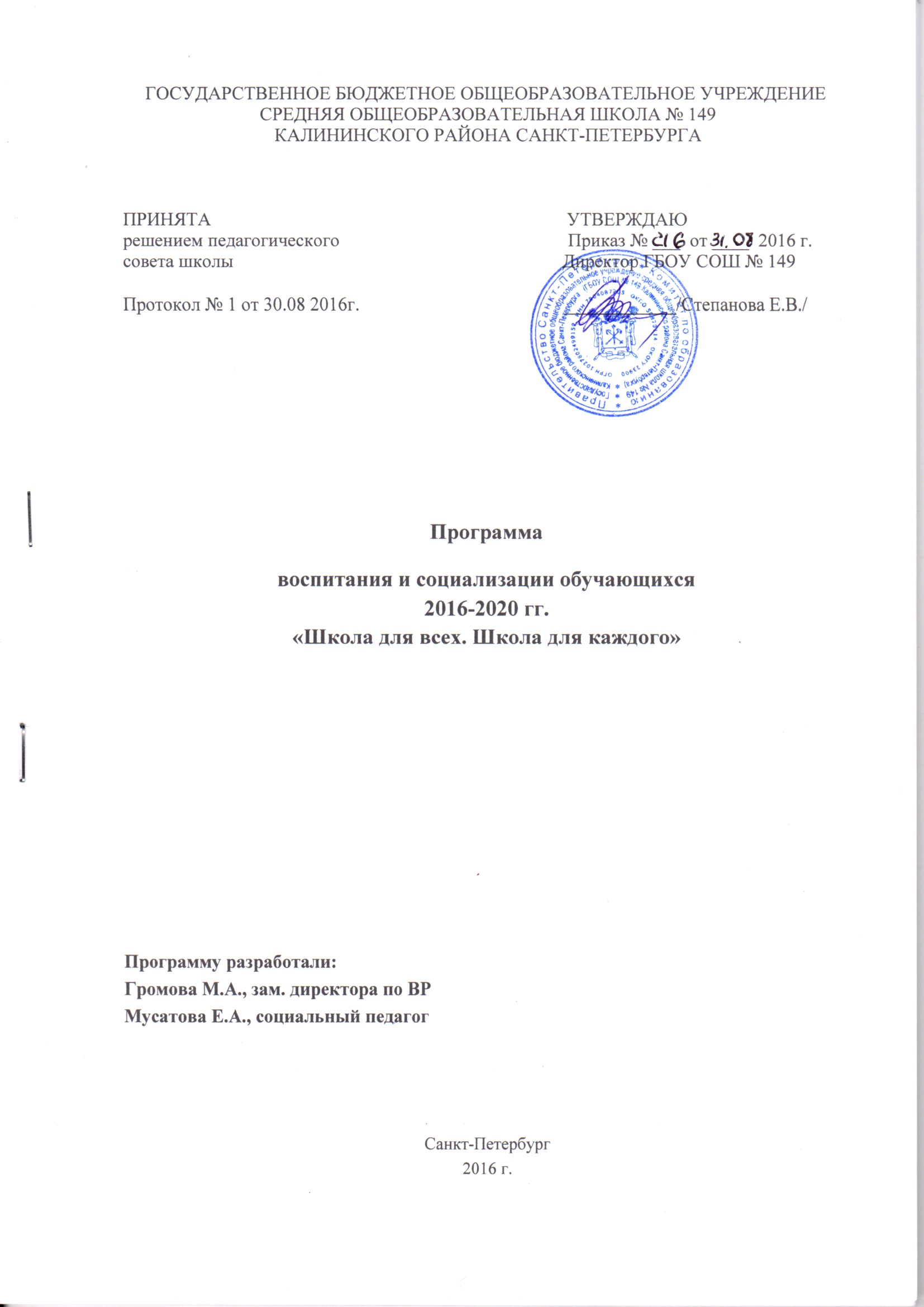 Паспорт программыВведениеСоциализация личности – сложное социальное явление, которое длится в течение всей жизни конкретного человека и которое рассматривается учеными как процесс, и отношение, и способ, и результат личностного развития человека в социуме, общении и деятельности.Успех социализации обучающегося будет зависеть, прежде всего, от того, насколько развиты нравственные качества и духовная культура личности. Целью воспитания в школе является выявление и развитие способностей каждого ученика, формирование духовно богатой, свободной, физически здоровой, творчески мыслящей личности, обладающей прочными базовыми знаниями; личности, ориентированной на высокие нравственные ценности; создание условий для реализации интересов учащихся в различных видах деятельности.Воспитание школьников является неотъемлемой частью общего образовательного процесса, осуществляемого в единстве урочной, внеурочной и внешкольной деятельности, в совместной педагогической работе образовательного учреждения, семьи и других институтов общества. Стремительное развитие научно-технического прогресса и смена социально-экономических условий жизни требует от образовательных учреждений создания условий для достижения учащимися ключевых компетентностей, в основе которых лежит готовность человека к деятельности, формирования личности, адаптированной к социуму. В основу настоящей Программы развития ГБОУ СОШ №149 положены принципы:- принцип гуманизации – реальное соблюдение прав учителя и ребенка, закрепленных Федеральным законом «Об образовании в РФ», Конвенцией о правах ребенка и другими нормативными документами; утверждение непреходящей ценности общекультурного человеческого достояния, внимание к историческим ценностям, их вкладу в развитие науки, культуры, литературы и искусства; - принцип сотрудничества – построение взаимоотношений в школе на основе взаимного уважения и доверия учителей, учеников и родителей в соответствии с принципами ненасильственного общения; - принцип развивающего обучения – отказ от репродуктивных методик и применение методов творческой мыслительной деятельности и самообразования учащихся; - принцип индивидуализации обучения – всесторонний учет уровня способностей каждого ученика, формирование на этой основе личных траекторий развития учащихся; повышение учебной мотивации и развитие познавательных интересов каждого ученика; - принцип дифференциации – выявление и развитие у учеников склонностей и способностей к работе в различных направлениях изучаемых наук и на различном уровне в зависимости от личных качеств обучающихся; формирование классов, групп с учетом индивидуальных особенностей учащихся, что может отражаться в построении учебного плана; - принцип системности – взаимосвязь и взаимодействие всех компонентов образовательного пространства; - принцип вариативности – обеспеченность образовательного процесса содержанием и видами деятельности, выходящими за рамки жесткого учебного плана и предоставляющими учащимся возможность выбора (факультативными, специализированные, элективные курсы и т.д.).           Воспитание и социализация школьников осуществляются не только образовательным учреждением, но и семьей, внешкольными учреждениями. В современных условиях на формирование ребенка, процессы его духовно-нравственного, психо-эмоционального развития, социального созревания большое влияние оказывает социум. Взаимодействие школы и семьи имеет решающее значение для организации нравственного уклада жизни школьников. Конструктивный диалог семьи и школы дает возможность построить отношения, основанные на взаимоуважении, стать равноценными сотрудниками и партнерами в вопросах формирования духовно-нравственных качеств личности подрастающего поколения.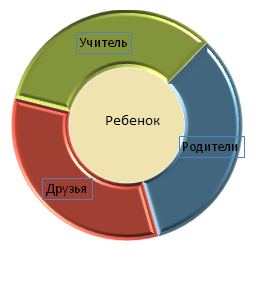 Несомненно, в формировании личности у детей самое активное участие принимают родители, друзья и учителя. Родители учат детей навыкам отношений, В семье регулируются отношения ребенка к окружающему, в семье он получает опыт нравственности, моральных норм поведения. И хотя родители как центр ориентации и идентификации отступают в подростковом и юношеском возрасте на второй план, это относится лишь к определенным областям жизни. В задачу педагогов входит развитие инициативности, самостоятельности, ответственности, формирование лидерских качеств и навыков, развитие и совершенствование ученического самоуправления, способностей мыслить ярко, учителя также стараются привить детям моральные и нравственные ценности. Благодаря друзьям ребенок учится строить партнерские отношения, в отношении старших друзей, старается им подражать, иногда подчиняется, а в отношении младших ребенок приобретает навык ответственности. Вокруг ребенка формируется круг взаимосвязанных социальных цепочек, которые очень важно сохранить в целостности. Очень важно, чтобы каждый член цепочки принимал участие в формировании, воспитании и социализации личности, чтобы между членами этих цепочек не возникало конфликтов. Очевидно, что учитель является одним из основных связующих звеньев.Создание благоприятных условий и возможностей для формирования и гармоничного развития личности каждого ученика, стимулирования его творческой активности и самореализации в различных видах внеурочной деятельности через воспитательную среду школы является одной из главных задачей школы. Школа должна правильно и грамотно выстраивать свою сеть сетевого социального взаимодействия, которая является средством для развития социальной компетентности учащихся. Совместная деятельность школы с другими воспитательными институтами выстраивается на принципах доверия, уважения общих целей и ценностей, добровольностью и долговременностью отношений, а также признанием взаимной ответственности сторон за результат их сотрудничества и развития. Основным подходом к организации воспитательного процесса стал системно-деятельностный и личностно-ориентированный подход. Системный подход к воспитанию реализуется через связь внеурочной деятельности с учебным процессом. Системно-деятельностный подход предполагает выход за рамки школы, организацию проектной деятельности, активное взаимодействие с различного рода организациями, работающими по программам поддержки школьников и молодежи. Важнейшим аспектом воспитательной работы является снижение негативного влияния социума на личность ученика. Разнообразие форм и методов организации воспитательной работы позволяет каждому ученику раскрыть свой потенциал в той или иной сфере воспитательной деятельности школы. Результатом обучения и воспитания в школе должно стать не только овладение учащимися определенного объема знаний, соответствующих государственным стандартам, а также приобретение навыков самообразования, самоорганизации, готовности личности к жизни в высокотехнологичном, конкурентном мире.Базовые национальные ценности российского общества являются основой данной программы. Школа осуществляет целенаправленное развитие у человека проявлений высоко нравственных и духовных качеств личности таких, как доброта, любовь, уважение к другим людям, сострадание, сочувствие, патриотизм. Особенно важно формировать у школьников убеждения и взгляды, отражающие интересы государства и общества, воспитывать чувство гордости и гражданской идентичности, формировать и развивать нравственные идеалы, нормы и правила общечеловеческой морали, чувство долга и чести, порядочности, правдивости, честности.Содержанием духовно-нравственного развития, воспитания и социализации являются ценности, хранимые в религиозных, этнических, культурных, семейных, социальных традициях и передаваемые от поколения к поколению. Традиционными источниками нравственности являются:· патриотизм (любовь к России, к своему народу, к своей малой Родине; служение Отечеству); · социальная солидарность (свобода личная и национальная; доверие к людям, институтам государства и гражданского общества; справедливость, милосердие, честь, достоинство);· гражданственность (правовое государство, гражданское общество, долг перед Отечеством, старшим поколением и семьей, закон и правопорядок, межэтнический мир, свобода совести и вероисповедания);· семья (любовь и верность, здоровье, достаток, почитание родителей, забота о старших и младших, забота о продолжении рода);· труд и творчество (творчество и созидание, целеустремленность и настойчивость, трудолюбие, бережливость);· наука (познание, истина, научная картина мира, экологическое сознание);· традиционные российские религии (учитывая светский характер обучения в школах, ценности традиционных российских религий прививаются школьникам в виде системных  культурологических представлений о религиозных идеалах);· искусство и литература (красота, гармония, духовный мир человека, нравственный выбор, смысл жизни, эстетическое развитие);· природа (жизнь, родная земля, заповедная природа, планета Земля);· человечество (мир во всем мире, многообразие и равноправие культур и народов, прогресс человечества, международное сотрудничество, общение).Цель воспитательной работы: воспитание и развитие функционально грамотной личности, культурного, порядочного, компетентного гражданина, осознающего собственную ответственность за судьбу Отечества и способного в соответствии с личными интересами и способностями планировать свою настоящую и будущую деятельность в социуме; сконструировать и смоделировать воспитательное пространство личности, развернуть в социальном пространстве школы; создать основы взаимодействия школы с другими субъектами социализации – семьей, общественными организациями, учреждениями дополнительного образования, культуры, спорта; развивать ученическое самоуправление.ГБОУ СОШ № 149 – это образовательная организация, которая представляет собой систему совместной деятельности людей: руководителя учреждения, администрации, службы сопровождения, педагогов, органа ученического самоуправления, учащихся и родителей.В своей деятельности ГБОУ СОШ  № 149 руководствуется Уставом и нормативными документами органов управления образованием. Образовательная организация имеет три ступени: начальная школа (1 – 4 классы), основная (5 – 9 классы), средняя (10 – 11 классы).  В школе обучается 805 человек, существует 28 классов-комплектов. Контингент школы  растёт, что говорит о привлекательности школы для учащихся.ГБОУ СОШ №149  расположена на севере Санкт-Петербурга в спальном микрорайоне Калининского района. В микрорайоне основным спортивным сооружением является школьный стадион, из учреждений, где могут заниматься учащиеся – подростковый клуб «Вымпел» и Центр внешкольной работы Калининского района.  Поэтому школа для детей и жителей микрорайона является не только образовательным учреждением, но и культурным, досуговым центром. В шаговой близости находятся образовательные организации: школы 89, 96, 619. Близость других образовательных организаций стимулирует работу педагогического коллектива и администрации, школа должна быть конкурентоспособной с учетом современных требований. В учреждении уделяется приоритетное внимание решению вопросов создания комфортных условий обучения и воспитания, оптимизации деятельности педагогических работников.Современное состояние образования характеризуется интенсивным поиском наиболее эффективных форм образовательной деятельности, созданием таких условий обучения и развития, которые способствовали бы максимальному раскрытию способностей каждого ребёнка. 1.2. Основная цели и задачи программыЦель программы - это создание благоприятных условий для повышения уровня адаптации детей в современном обществе, создание благоприятных условий для гармоничного духовного развития личности каждого ученика, стимулирование его творческой активности и самореализации в различных видах урочной и внеурочной деятельности и привитие основополагающих принципов нравственности через освоение духовных и культурных традиций многонационального народа Российской Федерации. В задачи программы входят такие пункты:Усиление воспитательной функции образования, направленной на формирование патриотизма, гражданской ответственности, нравственности;Оптимизация системы профессионального и личностного роста педагогических работников как необходимое условие современных образовательных отношений с целью повышения качества образования.Обеспечение сотрудничества образовательного учреждения с родителями учащихся по всем направлениям воспитательной деятельности;Обеспечение формирования связи Формирование навыков разрешения конфликтов - МедиацииПоддержание и укрепление школьных традиций, способствующих созданию общешкольного коллектива;Развитие инициативы, самостоятельности учащихся, ответственности за состояние дел в школе, формирование управленческих умений и навыков, развитие и совершенствование ученического самоуправления.Основные направления программы•  воспитание гражданственности, патриотизма, уважения к правам, свободам и обязанностям человека (гражданско-патриотическое воспитание) • воспитание социальной ответственности и компетентности (социальное воспитание) «Школьная медиация»;•  воспитание нравственных чувств, убеждений, этического сознания (нравственное воспитание); •  воспитание экологической культуры, культуры здорового и безопасного образа жизни    (экологическое воспитание) «Здоровье и здоровый образ жизни»;•  воспитание трудолюбия, сознательного, творческого отношения к образованию, труду и жизни, подготовка к сознательному выбору профессии      (трудовое воспитание) • воспитание ценностного отношения к прекрасному, формирование основ эстетической культуры (художественно-эстетическое воспитание).Условием для воспитания и социализации обучающегося является развитие общей культуры личности по всем вышеперечисленным направлениям, которые реализуются не изолированно, а проникают одно в другое, пересекаются и дополняют друг друга. Результативность воспитательной работы построена на принципах взаимосвязи учебной и внеучебной деятельности на всех ступенях школьного образования. Годовой календарь общешкольных традиций, праздников и событий с каждым годом пополняется новыми мероприятиями. Такие принципы способствуют поддержке активных и стимулированию пассивных учащихся при соблюдении педагогической целесообразности и корректности любого типа состязаний и соревнований, сопровождая каждого ученика от первых дней учёбы до итогового ежегодного мероприятия «Золотая летопись школы». Целью является не только заметить достижения ученика, но и публично отметить их. Получение учеником награды – есть признание его достижений.3. Подпрограммы3.1.  Развитие педагогических кадров «Инновационный учитель»Цель: создать необходимые условия для организации инновационной деятельности педагогов в школе.3.2. «Учимся учиться»Цель: создание условий для формирования ценностного отношения к образованию.3.3. Патриотическое воспитание школьниковЦель: воспитание гражданина для жизни в демократическом государстве, гражданском обществе, формирование  у обучающихся активной жизненной позиции, гражданского самосознания, воспитания любви к школе, малой родине, стране.3.4. Профессиональное ориентирование школьниковЦель: создание условий для социализации личности, формирования ценностного отношения к труду и сознательного выбора профессии.3.5. Школьное самоуправление «ШПОРА»Цель: создание условий для своевременной социализации детей и подростков, развитие активности и творческой деятельности, развитие у учащихся чувства значимости, самосознательности, самостоятельности и ответственности.3.6. Родительский клуб «КОЛОС» (Клуб Ответственных, Любящих, Открытых к Сотрудничеству)Цель: вовлечение родителей в воспитательный процесс образовательного учреждения, создание условий для сотрудничества и гармонизации интересов учащихся, педагогов и родителей.3.7. «Здоровье и здоровый образ жизни»Цель: формирование у участников образовательного процесса осознанного отношения к своему здоровью и  потребности в ведении здорового образа жизни.3.7. Развитие эффективной внеурочной деятельностиЦель: создание условий для проявления и развития ребёнком своих интересов на основе свободного выбора, постижения духовно-нравственных ценностей и культурных традиций.3.9. Школьная медиация (служба разрешения конфликтов)Цель: распространение среди учащихся, родителей, педагогов цивилизованных Форм разрешения конфликтов, помощь в разрешении конфликтных и криминальных ситуаций на основе принципов восстановительной медиации, снижение количества административного реагирования на правонарушения.3.10. Служба психолого-педагогического сопровожденияЦель: организация психолого-педагогического сопровождения образовательного процесса путём реализации комплекса превентивных, просветительских, диагностических и коррекционных мероприятий, направленных на создание условий для успешного развития, обучения и социализации личности.4.  Реализация программыПо результатам анкетирования, проведённого в 2015-2016 учебном году, степень удовлетворённости обучающихся и родителей качеством воспитательной работы в ОУ заметно выросла. Доказательством этому служит увеличение заинтересованности и активное участие учащихся и родителей в общешкольной жизни, в научных конференциях, предметных олимпиадах, исторических и литературных конкурсах, творческих мероприятиях и проектах. ГБОУ СОШ № 149 (педагогический состав, учащиеся и родители) активно сотрудничает с Профсоюзом работников народного образования и науки Российской Федерации, Муниципальным Советом внутригородского муниципального образования Санкт-Петербурга муниципального округа № 21, Домом детского творчества Калининского района Санкт-Петербурга, Центром внешкольной работы «Академический», ГБОУ дополнительного образования детей детский оздоровительно-образовательный туристский центр Санкт-Петербурга «Балтийский берег», футбольным клубом «Политех», принимая участие в предлагаемых творческих, спортивных и исторических конкурсах, фестивалях и акциях. Где учащиеся занимали призовые места, получали сертификаты или дипломы участников.Школа имеет разветвленную систему партнерства, ориентированную на поддержку воспитательной деятельности педагогов и обучающихся.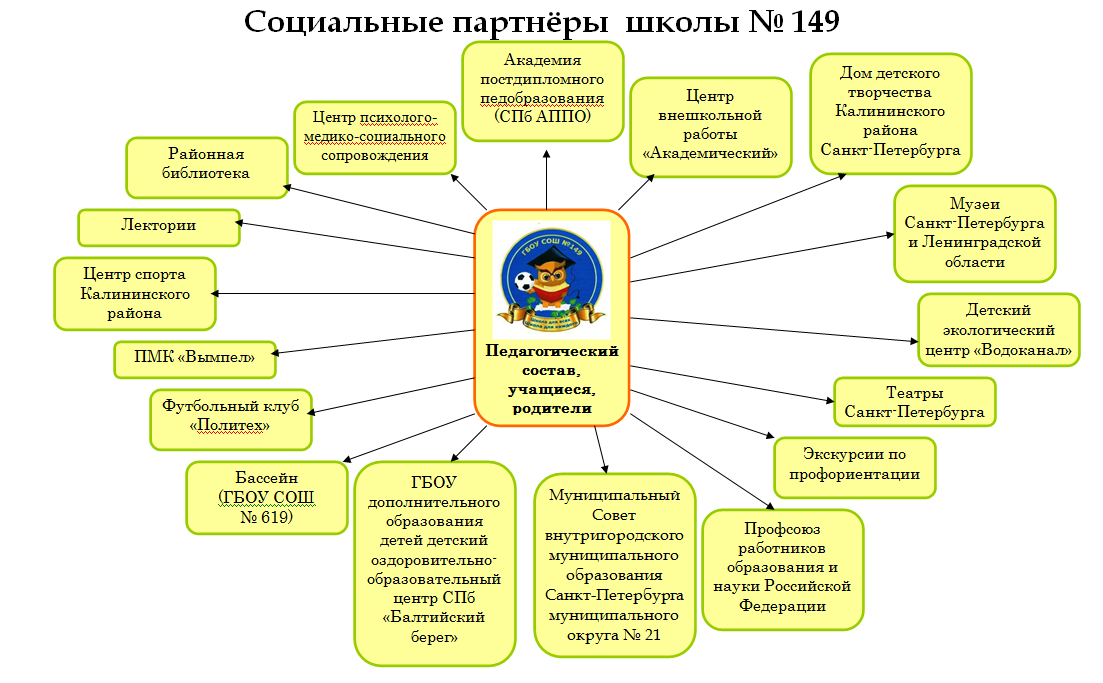 В школе полностью укомплектован штат педагогов и педагогов-организаторов, работают психолог и социальный педагог, медицинские работники.Все классы имеют классных руководителей. Создано методическое объединение классных руководителей. Разработано положение о методическом объединении и должностные инструкции классного руководителя.Организуется консультирование классных руководителей.Все педагоги владеют навыками работы с персональным компьютером, владеют ИКТ технологиями. Осуществляется работа по ознакомлению с проектной деятельностью.Школа 149 является государственным бюджетным образовательным учреждением. Финансирование образовательной программы осуществляется в рамках нормативов бюджетного финансирования.В школе созданы и совершенствуются условия для обучения и воспитания обучающихся. Формируется современная предметно-пространственная среда.Учебные кабинеты оборудованы компьютерами и  мультимедийными проекторами, в  кабинетах начальной школы есть  аудио- и видео-техника. Оборудован кабинет домоводства, 2 кабинета информатики. Актовый зал оборудован современной техникой. Постоянно пополняются фонды библиотеки, совершенствуется набор спортивного инвентаря. Оборудован  спортивный стадион. Выделены специальные кабинеты для работы с детьми заместителя директора по ВР, социального педагога, педагога-психолога. Школа оборудована радиотрансляцией. Оборудована детская площадка.В школе работает методическое объединение классных руководителей и учителей-предметников, создан банк методических разработок внеклассных мероприятий.  Воспитательная работа освещается через социальную сеть (https://vk.com/school149spb) и сайт школы (www.школа149.рф); оформлены стенды: «Учителями славится Россия, ученики приносят славу ей!», «Календарь школьных дел», выставки рисунков, информационный стенд, стенд ОУС «ШПОРА», стенды МО учителей и др.Разработана система стимулирования достижений классов личностных достижений учащихся.5. Показатели и индикаторы результативности решения задач Программы6. ЗаключениеГБОУ СОШ №149 – это востребованное в социуме Калининского района города Санкт-Петербурга образовательное учреждение с современной системой управления, высокопрофессиональной педагогической командой, педагогически насыщенным образовательным процессом, ориентированным на реализацию современных задач общего образования и удовлетворение образовательных запросов учащихся и их семей, безопасным и комфортным образовательным пространством, предусматривающим охрану и развитие здоровья участников образовательных отношений, информационной открытостью для взаимодействия с социумом, что в совокупности создает оптимальные условия для формирования духовно-нравственной, социально и профессионально адаптированной личности гражданина Российской Федерации.  «Именно в школе должна быть сосредоточена не только интеллектуальная, но и гражданская, духовная и культурная жизнь обучающегося. Отношение к школе как единственному социальному институту, через который проходят все граждане России, является индикатором ценностного и морально-нравственного состояния общества и государства», отмечено в «Концепции духовно-нравственного развития и воспитания личности гражданина России». Это еще раз подчеркивает, что современное обновление образовательной системы школы должно не просто строиться на основе актуальной нормативно-правовой базы, но и предусматривать решение целей и задач духовно-нравственного развития и воспитания в рамках правового поля.Паспорт программыстр. 3Введениестр. 71.2.Основные цели и задачи программыстр.10Основные направления программыстр.11Подпрограммыстр.123.1. Развитие педагогических кадров «Инновационный учитель»стр. 123.2. «Учимся учиться»  стр. 133.3. «Патриотическое воспитание школьников»стр. 143.4. Профессиональное ориентирование школьниковстр. 153.5. Школьное самоуправление «ШПОРА»стр. 163.6. Родительский клуб «КОЛОС»стр. 193.7. «Здоровье и здоровый образ жизни»стр. 203.8. Развитие эффективной внеурочной деятельностистр. 223.9. Школьная медиациястр. 233.10. Служба психолого-педагогического сопровождениястр. 24Реализация Программыстр. 27Показатели и индикаторы результативности решения задач Программыстр. 28Заключениестр. 29Полное наименование программыПрограмма по созданию условий воспитания и социализации обучающихся в ГБОУ СОШ № 149 «Школа для всех. Школа для каждого»Нормативные документыФедеральный закон от 29.12.2012 №273-ФЗ «Об образовании в Российской Федерации»Указ Президента Российской Федерации от 01.06.2012 №761 «О национальной стратегии действий в интересах детей на 2012-2017 годы»Государственная программа Российской Федерации «Развитие образования на 2013-2020 годы», утвержденная Постановлением Правительства Российской Федерации от 15.04.2014 № 295Концепция Федеральной целевой программы развития образования на 2016-2020 годы, утверждённая распоряжением Правительства Российской Федерации от 29.12.2014 №2765-р.Программа «Патриотическое воспитание граждан Российской Федерации на 2016-2020 гг.» от 30.12.2015Государственная программа Санкт-Петербурга «Развитие образования в Санкт-Петербурге» на 2015-2020 годы, утверждённая Постановлением Правительства Санкт-Петербурга от 04.06.2014 №453 (в ред. Постановления Правительства Санкт-Петербурга от 24.03.2015 №296)Программа воспитания обучающихся Калининского района Санкт-Петербурга на 2016-2020 годыЦель программыСоздание условий для повышения уровня адаптации детей в современном обществе, для гармоничного духовного развития личности каждого ученика, стимулирование его творческой активности и самореализации в различных видах урочной и внеурочной деятельности и привитие основополагающих принципов нравственности через освоение духовных и культурных традиций многонационального народа Российской Федерации.Задачи программысовершенствование развивающей и здоровьесберегающей среды в образовательном учреждении для воспитания школьников;укрепление партнерских отношений семьи и  школы в духовно-нравственном воспитании детей;повышение компетентности педагогов в области духовно-нравственного воспитания подрастающего поколения;воспитание ценностного отношения к образованию и самообразованию через  систему дополнительного образования и внеурочной деятельности, расширение социальных программ, практических занятий, проектов учащихся, педагогов и родителей с целью приобретения  позитивного социального опыта взаимодействия;развитие навыков сотрудничества школьников со взрослыми людьми и сверстниками в разных социальных ситуациях;воспитание активной и деятельностной позиции, потребности в самореализации в образовательной и творческой деятельности;воспитание чувства патриотизма, активной гражданской позиции, национальной идентичности и сопричастности к героической истории Российского государства;формирование духовно-нравственных ориентиров на основе традиционных общечеловеческих ценностей, становление внутренней установки личности совершать поступки согласно своей совести;формирование первоначальных представлений об исторической роли традиционных религий в становлении культурных и духовно-нравственных традиций русского народа, гражданских основ Российского государства;знакомство с основными нормами светской и религиозной морали, понимание их значения в выстраивании конструктивных и толерантных отношений в семье и обществе.Сроки реализации программы2016-2020 годы.I этап - подготовительный (2016 – 2017 годы)Создание управленческих механизмов внедрения и реализации Программы. II этап – основной (2018-2020 годы)Внедрение в практику работы образовательного  учреждения Программы и механизмов управления ею. Реализация мероприятий по направлениям, достижение целевых ориентиров развития в соответствии с Программой.III этап – обобщающий (2019-2020 годы)Завершение Программы и анализ ее итогов.  Определение перспектив и путей дальнейшего формирования воспитательной системы.Основные программы и проекты1. Подпрограмма развития педагогических кадров «Инновационный учитель».2. «Учимся учиться».3. Патриотическое воспитание школьников.4. Подпрограмма профессионального ориентирования школьников.5. Подпрограмма развития школьного самоуправления «ШПОРА».6. Подпрограмма формирования заинтересованных родителей «КОЛОС».7. Подпрограмма «Здоровье и здоровый образ жизни».8. Подпрограмма развития эффективной внеурочной деятельности, системы дополнительного образования (ШСК) «Юный десантник». 9. Подпрограмма школьной медиации (разрешение конфликтов).10. Подпрограмма службы сопровождения.Ожидаемые конечные результатыПризнание родителей активными участниками воспитательного процесса и построение партнерских взаимоотношений семьи и школы по вопросам духовно-нравственного воспитания школьников.Создание условий для физического, психологического, интеллектуального и социо-культурного развития личности школьников через систему основного и дополнительного образования.Модернизирование условий для самореализации учащихся с активной жизненной позицией для накопления эмоционально-значимого опыта участия  в социальных проектах и воспитательных мероприятиях с учетом их  интересов и предпочтений.Предоставление педагогическая поддержка детям и семьям, оказавшимся в трудной жизненной ситуации и требующим дополнительную помощь со стороны сотрудников службы сопровождения. Сформирована убежденность учащихся в том, что настоящий гражданин любит и гордится своей Родиной, изучает ее историко-культурное, духовное наследие, любит и бережет природу, занимает активную позицию в борьбе за сохранение мира.Исполнители ПрограммыШкольная администрация, педагогический состав школы, учащиеся и их родители, социальные  партнерыОбъем и источники финансирования ПрограммыИсточники финансирования Программы:Школьный бюджет Адресные программы поддержки и финансирования ОУВнебюджетные поступленияКонтроль выполнения программыОсуществляется администрацией школы совместно с органом государственно-общественного управления.Учебный годКоличество учащихся2012-20136052013-20146452014-20156972015-20167522016-2017805Направление воспитательной работыСодержание работы по данному направлениюЗадачиМероприятияСоздание организационно-методической базы.Материально-техническое и ресурсное обеспечение.Мотивирование учителей на участие в инновационной деятельности.Контроль за воспитательным процессом.Программа развития инновационной мысли педагога.Многообразие инновационных продуктов по разным направлениям.Целевая разноуровневая программа морального и материального стимулирования учителей.Пакет методических материалов.Работа методических объединений, направленная на усовершенствование воспитательной работы школы.Оснастить кабинеты компьютерной техникой.Разработать программу инновационной деятельности педагогов.Заключить договор с научно-методическим центром.Создать методический совет по организации инновационной деятельности.Создать методическую копилку.Организация круглых столов, семинаров, педагогических советов и конференций по вопросам воспитания школьников.Создание условий для внутрикорпоративного обучения, взаимодействия и обмена опытом. Стимулирование опытных педагогов к тиражированию педагогического опыта и участию в профессиональных педагогических конкурсах различного уровня.Организация семинаров, лекций, круглых столов на методических объединениях. Консультирование специалистов службы сопровождения. Внутрикорпоративное обучение и обмен опытом. Участие в конкурсном движении, конференциях, круглых столах, педсоветах школы, района, города. Публикация и распространения  инновационных продуктов учителей в СМИ.СрокиИсполнительОжидаемые результаты2016-2020 гг.Зам. директора по УВРНе менее 50% педагогов смогут участвовать в инновационной деятельности;  будут востребованы не менее 80% методических материалов; регулярно (2 раза в год) будут проводиться смотры-конкурсы инновационных продуктов; будут востребованы среди учителей и в других образовательных учреждениях; педагоги будут участвовать  в конкурсах инновационных продуктов.Направление воспитательной работыСодержание работы по данному направлениюЗадачиМероприятияОрганизация учебной деятельности учащихся, индивидуальная работа с учащимися, развитие познавательных интересов, работа кружков.Привлечение к работе малого педсовета, к работе с родителями, информирование, совместный поиск путей решения проблем и анализ.Психолого-педагогическое сопровождениеПроведение ролевых игр, дискуссий, конкурсов для проявления и развития способностей.Формирование учебно-познавательной мотивации учащихся.Расширение кругозора и эрудиции школьников.Развитие у школьников способностей к научно-исследовательской деятельности.Совершенствование организации самостоятельной деятельности школьников.Формирование положительных мотивов учения.Изучение возрастных и индивидуальных особенностей учащихся.Координация деятельности учителей-предметников.Расширение системы ОДОД и внеурочной деятельности.Олимпиадное движение по учебным дисциплинам.Международный математический конкурс-игра «Кенгуру».Игра-конкурс «Русский медвежонок».Игровой конкурс «Золотое Руно».Проведение интеллектуальных игр, предметных недель.Организация и координация работы ОДОД и внеурочной деятельности.Диагностика «Мотивы учебной деятельности».Организация помощи в учёбе.Гала концерт «Золотая летопись школы».СрокиИсполнительОжидаемые результаты2016-2020 гг.Зам.директора по УВР, учителя-предметники, классные руководители, зам. директора по ВР, педагоги ШСК и внеурочной деятельности.Формирование нравственного смысла учения, развитие системы элективных курсов, ОДОД и внеурочной деятельности, участие в детских программах, проектах, акциях, расширение представительства учащихся в предметных олимпиадах.Направление воспитательной работыСодержание работы по данному направлениюЗадачиМероприятияРазработка мероприятий, направленных на патриотическое воспитание в урочное и внеурочное время. Формирование и пополнение фондов подлинных документов по истории своих предков и малой родины. Исследовательская деятельность. Экскурсионная, лекционная и просветительская работа с учащимися школы. Культурно-массовые воспитательные мероприятия. Создание мультимедийных презентаций и виртуальных экскурсий по своему городу, району, области, по городам-героям, местам воинской славы России с использованием ИКТ. Обновление содержания патриотического воспитания, совершенствование его форм и методов.Формирование у школьников важнейших качеств гражданина России - патриота Отечества, чувства любви к Родине и своему краю, гордости за свою страну, преданности Родине.Развитие у учащихся потребности в познании культурно-исторических ценностей, стимулирование творческой активности.Доведение до учащихся школы славных боевых традиций Русской и Советской Армии, примеров мужества и героизма защитников Отечества и их истоков.Воспитание у молодежи готовности к защите Родины и службе в Вооруженных Силах Российской Федерации.Воспитание уважительного отношения к Конституции и другим законам Российской Федерации.Формирование законопослушности и сознательно поддерживаемый гражданами правопорядок.Духовная, культурная и социальная преемственность поколений.Проведение «Уроков мужества» со школьниками.Акций «Старший младшему».Проведение торжественных концертов, Дней воинской славы России.Систематическое проведение экскурсий школьников в школьный музей.Ежегодное проведение традиционных конкурсов рисунков, открыток, плакатов, сочинений, рефератов.Участие в районных и городских акциях и конкурсах патриотической направленности.Организация встреч с ветеранами войны и труда, участниками боевых действий.СрокиИсполнительОжидаемые результаты2016-2020 гг.Зам.директора по ВР, классные руководители,учителя физической культуры,педагоги ШСК и внеурочной деятельности.Формирование личности выпускника школы – патриота Отечества, малой Родины и ее будущего защитника и созидателя. 
Воспитание любви и гордости за свою Родину, верности традициям родного края, школы, проявляющиеся в уважительном отношении к ветеранам войны и труда, бережному отношению к памятникам воинам, погибшим на войне. 
Повышение роли школьного музея в патриотическом воспитании школьников.Направление воспитательной работыСодержание работы по данному направлениюЗадачиМероприятияСоциализация.Профориентационное и трудовое воспитание.Мероприятия, направленные на адаптацию человека в обществе, формирование у учащихся трудолюбия, готовности к осознанному выбору будущей профессии, стремления к профессионализму, конкурентноспособности.Формирование представлений о труде людей, воспитание трудолюбия и уважения к труду. Знакомство учащихся с миром профессий. Профориентация учащихся, оказание помощи в профессиональном самоопределении и выборе дальнейшей профессии. Получение опыта взаимодействия с различными организациями района и города.Тематические классные часы, беседы, тренинги, ролевые игры, встречи с представителями различных профессий. Посещение ярмарок вакансий.Тематические экскурсии и выезды на предприятия. Посещение дней открытых дверей ВУЗов, профтехучилищ, профессиональных лицеев. Посещение профильных музеев. Диагностика учащихся с привлечением специалистов. Оформление стенда «В мире профессий». Участие в конкурсном движении школы района, города.СрокиИсполнительОжидаемые результаты2016-2020 гг.Зам.директора по ВР, педагог-психолог, социальный педагог, классные руководители.Развитие трудолюбия, способности к преодолению трудностей.Формирование способности к самостоятельным поступкам и действиям. Система мониторинга «карьерного роста» выпускников. Совершенствование профоринтационной работы с учащимися. Расширение сетевого взаимодействия с учреждениями культуры и науки, ВУЗами.Направление воспитательной работыСодержание работы по данному направлениюЗадачиМероприятияУправление жизнедеятельностью школьного коллектива, осуществляемое учащимися, основанное на инициативе, самостоятельности, творчестве, совершенствовании собственной жизни, чувстве ответственности, взаимопомощи и организаторских способностях школьников.Деятельность школьного ученического самоуправления направлена на:достижение школьниками соответствующего образовательного и культурного уровня;адаптацию учащихся к жизни в обществе;воспитание у школьников гражданственности, патриотизма, трудолюбия, уважения к правам и свободам человека, любви к окружающей природе.Орган ученического самоуправления:1) оказывает помощь в подготовке и проведении общешкольных мероприятий и событий;2) планирует и организует свою повседневную работу;3) формирует постоянные или временные рабочие коллективы по различным направлениями деятельности;4) дает общественные поручения, задания классам, группам или отдельным учащимся, заслушивает отчеты о выполнении поручений;5) организует шефство старших классов над младшими;6) использует различные формы поощрения и порицания учащихся.Формирование качеств личности школьников с помощью организации их жизни и деятельности.Обеспечение педагогической поддержки лидерам в детском коллективе.Формирование знаний и умений основ организаторской деятельности.Оказание помощи учащимся в познании себя и окружающих, в адаптации к жизни, социальной защите их прав и интересов во всех сферах жизнедеятельности, в осознании того, что личностное проявление каждого возможно только в коллективе.Становление воспитательной системы через формирование единого общешкольного коллектива.Выбор школьного актива и президента ученического самоуправления.Помощь в организации и проведении мероприятий в области творческого и интеллектуального развития школьников (конкурсы, смотры, выставки, соревнования и т.п.).Помощь в организации и проведении концертных программ в школе (День знаний, День учителя, Посвящение в первоклассники, Посвящение в пятиклассники, Лицейские дни, День матери, День снятия блокады, День защитника отечества, 8 марта, Прощание с азбукой, День победы, Гала-концерт и др.),день самоуправления.Помощь в организации и проведении внутришкольных конкурсов (Лучший класс четверти / года, Конкурс на лучшее украшение классов к Новому году, конкурс портфолио и др.).Организация и проведение школьных акций и проектов (Цветные дни в школе, День народного единства, Международный день толерантности, Ёлочка желаний, День всех влюблённых, патриотическая работа, экологические акции (Сохрани дерево), субботники и т.п.).Участие в организации и проведении школьного этапа ВСИ «Зарница».Помощь в организации и проведении мероприятий, посвящённых здоровому образу жизни (спортивные соревнования, спартакиады и т.п.).Создание и дальнейшее поддержание сайта (группы «В контакте») органа Школьного ученического самоуправления.СрокиИсполнительОжидаемые результаты2016-2020 гг.Представители классных коллективов 5-11 классов,Куратор ОУС,Заместитель директора по воспитательной работе, педагог-организатор.Совершенствование системы самоуправления в школе и выработка её модели.Расширение представительства учащихся в социальных проектах различного уровня.Формирование понимания роли человека в обществе, получения опыта взаимодействия со взрослыми, сверстниками и младшими школьниками.Развитие у учащихся самостоятельно мыслить и применять свои знания и опыт, выбирать и принимать решения и нести за них ответственность, успешно взаимодействовать со всеми людьми, достигая в сотрудничестве командной цели.Формирование первичных и единого общешкольного коллективов.Направление воспитательной работыСодержание работы по данному направлениюЗадачиМероприятияСемейное воспитание.Мероприятия, направленные на привлечение родителей к совместной деятельности по воспитанию учащихся.Формирование партнёрских отношений между школой и семьёй.Признание родителей равноправными партнёрами и включение семьи в учебно-воспитательную деятельность школы.Организация просветительской и информационной деятельности по вопросам воспитания.Привлечение родительской общественности к управлению школой.Тематические встречи родительского клуба. Тематические родительские собрания по вопросам воспитания школьников. Индивидуальное консультирование по вопросам организации учебно-воспитательного процесса. Совместные праздники, игры, презентации проектов, открытые мероприятия, спортивные соревнования. Разработка индивидуальных программ профилактической работы с несовершеннолетними и семьями несовершеннолетних, оказавшихся в трудной жизненной ситуации. Индивидуальные консультации с родителями учащихся, состоящих на ВШК.Сроки ИсполнительОжидаемые результаты2016-2020 гг.Администрация школы, зам.директора по ВР, педагог-организатор, педагог-психолог, социальный педагог, классные руководители.Расширение форм сотрудничества с родителями учащихся. Удовлетворённость родителей образовательным пространством школы.Направление воспитательной работыСодержание работы по данному направлениюЗадачиМероприятияМассовая пропаганда здорового образа жизни, физкультурно-оздоровительное воспитание, экологическое воспитание, профилактика безнадзорности, правонарушений и безопасностиМероприятия, направленные на формирование у участников образовательного процесса ведения здорового образа жизни, экологической культуры, предполагающей ценностное отношение к природе, людям, собственному здоровью. Работа службы здоровья. Предупреждение совершения правонарушений несовершеннолетними.Проведение дней здоровья.Расширение секций ШСК и спортивно-оздоровительного направления внеурочной деятельности.Пропаганда здорового образа жизни, активная борьба с курением и употребления спиртных напитков.Разработка и внедрение в практику воспитательной работы здоровьесберегающих технологий.Развитие компетенции обучающихся в области активного образа жизни.Укрепление психического здоровья учащихся через профилактику детского подросткового травматизма, асоциального поведения.Формирование медицинской грамотности обучающихся.Воспитание экологической культуры.Тематические классные часы и беседы о спорте, правильном питании, ЗОЖ, олимпийском движении. Участие в профилактической программе района «Школа – территория здоровья». Участие в спортивных соревнованиях МО № 21, района, города, ГТО. Годовой план классных руководителей по ПДД. Тематические классные часы, беседы, уроки , посвящённые вопросам безопасности. Инструктажи по правилам безопасного поведения учащихся. Единые дни безопасности. Разработка индивидуального маршрута обучающихся, состоящих на ВШК и в ОДН, проведение профилактических бесед, диагностических исследований, привлечение к выполнению посильных поручений, диагностика внеурочных интересов обучающихся, требующих особого педагогического внимания, организация досуга. Встреча с инспекторами ГАИ, ОДН.СрокиИсполнительОжидаемые результаты2016-2020 гг.Классные руководители,учителя физической культуры,педагоги ШСК и внеурочной деятельности, педагог-психолог, социальный педагог.Создание благоприятной образовательной среды, способствующей сохранению здоровья, воспитанию и развитию личности. Снижение заболеваемости среди учащихся и педагогов. Социальная адаптация детей с проблемами в развитии, ограниченными возможностями здоровья, детей, оказавшихся в трудных жизненных ситуациях. Организация отдыха учащихся – участников спортивных мероприятий в течение учебного года. Военно-спортивная деятельность. Реализация спортивно-оздоровительных программ. Расширение программ спортивно-оздоровительной направленности в ШСК и внеурочной деятельности.Направление воспитательной работыСодержание работы по данному направлениюЗадачиМероприятияДуховно-нравственное, социальное, общекультурное, общеинтеллектуальное, спортивно-оздоровительное.Создание условий для наиболее полного удовлетворения потребностей и интересов обучающихся, укрепления их здоровья. Обеспечение социальной защиты, поддержки, реабилитации и благоприятной адаптации ребёнка в школе при переходе на уровень основного общего образования. Оптимизация учебной нагрузки обучающихся. Улучшение условий для развития ребёнка. Формирование общей культуры обучающихся. Воспитание гражданственности, уважения к правам и свободам человека, любви к родине, природе, семье.Привитие любви к Отечеству, малой Родине, формирование гражданской ответственности, чувства патриотизма, формирование позитивного отношения к базовым ценностям общества, религии своего народа. Формирование таких ценностей как познание, истина, целеустремленность, социально- значимой деятельности. Развитие эмоциональной сферы ребенка, чувства прекрасного, творческих способностей, формирование коммуникативной и общекультурной компетенций. Обогащение запаса учащихся языковыми знаниями, способствование формированию мировоззрения, эрудиции, кругозора. Всесторонне гармоническое развитие личности ребенка, формирование физически здорового человека, формирование мотивации к сохранению и укреплению здоровья.Отчётные мероприятия по каждому направлению.Участие в общешкольных мероприятиях.Участие в районных и городских конкурсах, проектах и т.п.СрокиИсполнительОжидаемые результаты2016-2020 гг.Зам. директора по ВР, классные руководители, педагоги внеурочной деятельности, воспитатели ГПД.Приобретение школьником социальных знаний (об общественных нормах, об устройстве общества, о социально одобряемых и неодобряемых формах  поведения в обществе и т.п.), понимание социальной реальности и повседневной жизни. Формирование позитивных отношений школьников к базовым ценностям общества (человек, семья, Отечество, природа, мир, знание, труд, культура). Получение школьником опыта самостоятельного социального действия.Направление воспитательной работыСодержание работы по данному направлениюЗадачиМероприятияНалаживание взаимопонимания, обретение способности к диалогу и способности решить ситуацию. Достижение соглашения как естественный результат медиации. Проведение медиации по конфликтным делам. Осуществление методического сопровождения деятельности службы примирения.Направлять на подготовку медиаторов и кураторов службы примирения.Осуществлять мониторинг и анализ деятельности службы примирения.Проведение примирительных программ (восстановительных медиаций, кругов сообщества, школьных и семейных конференций и т.д.) для участников конфликтов и криминальных ситуаций.Обучение школьников цивилизованным методам урегулирования конфликтов и ответственности.Информирование учеников и педагогов о принципах и ценностях восстановительной медиации.Служба медиации участвует в ежемесячных сборах, также она проводит примирительные программы по мере возникновения конфликтов.СрокиИсполнительОжидаемые результаты2016-2020 гг.Зам. директора по ВР, социальный педагог, педагог психолог.Исправление последствий конфликтной или криминальной ситуации. Соглашение на примирительный договор. Достижение соглашения как естественный результат медиации.Направление воспитательной работыСодержание работы по данному направлениюЗадачиМероприятияСоздание максимально-возможно условий для успешной социализации (социальной адаптации) учащихся школы с учетом их личностных особенностей: создание здорового микроклимата в группе и школе, помощь в работе с учащимися с девиантным поведением и т.д.Социально-педагогическая диагностика с целью выявления личностных проблем учащихся и семьи; выявление и поддержка учащихся, нуждающихся в социальной защите, опеке и попечительстве. Защита прав и интересов учащихся в различных инстанциях. Консультирование учащихся, родителей, педагогов по разрешению социально-педагогических проблем. Раннее выявление и предупреждение фактов отклоняющегося поведения учащихся. Профилактическая и коррекционная работа с детьми и подростками, состоящими на различных видах учета. Повышение уровня правовой грамотности учащихся и их родителей с целью профилактики девиантного поведения. Пропаганда здорового образа жизни в семье как необходимого условия успешной социализации детей и подростков.Защита прав и интересов детей, обеспечение безопасных условий их психического и физического развития и обучения, поддержка и содействие в решении психолого-педагогических и медико-социальных проблем. Квалификационная комплексная диагностика возможностей и особенностей развития ребёнка с целью как можно более раннего выявления детей, требующих особого внимания специалистов для предупреждения возникновения проблем обучения и развития. Содействие ребёнку в решении актуальных задач развития, обучения, социализации: реализация программ преодоления трудностей в обучении, нарушений эмоционально-волевой сферы, проблем взаимоотношений со сверстниками, учителями, родителями; содействие выбору образовательного и профессионального маршрута. Содействие укреплению взаимопонимания и взаимодействия между всеми субъектами образовательного процесса, содействие педагогическому коллективу в оптимизации социально-психологического климата образовательного учреждения. Психолого-педагогическая помощь родителям (лицам, их заменяющим), педагогам и воспитателям обучающихся, требующих особого внимания специалистов. Консультативно-просветительская работа среди обучающихся, педагогов, родителей. Профилактическая работа и пропаганда здорового образа жизни среди обучающихся, педагогов, родителей. Консультирование: осуществляется консультирование классных руководителей и педагогов школы по вопросам воспитания, консультирование родителей классными руководителями и представителями службы сопровождения.  Диагностика: сложилась система проведения психологической диагностики воспитательного процесса. Просвещение: создание условий для получения дополнительных знаний по вопросам современной педагогики и психологии родителями и педагогами школы. Профилактика: в соответствии с планом проводятся профилактические мероприятия по предотвращению травматизма, конфликтных ситуаций, профилактике зависимостей. Коррекционная работа: проводится индивидуальная работа с учащимися, нарушающими правила поведения, совершающими дисциплинарные проступки, состоящими на внутришкольном учёте. Экспертиза: проводится анализ эффективности работы классных руководителей. Участие  в районных мероприятиях по изучению состояния воспитательной работы и  уровня воспитанности обучающихся. Взаимодействие с ЦСПСиД и Полицией.СрокиИсполнительОжидаемые результаты2016-2020 гг.Зам. директора по УВР и ВР, социальный педагог, педагог-психолог, классные руководители.В отношении образовательного процесса в целом:  увеличение эффективности образовательного процесса (повышение психологического комфорта учащихся на занятиях и, как следствие, активизация потребности в получении новой информации – появление «желания учиться» и потребности в учении); улучшение качества образовательного процесса (оптимизация образовательных программ, улучшение методического и дидактического сопровождения). В отношении участников образовательного процесса: преподавателей (повышение психологической грамотности; оказание психологической помощи в решении личных проблем (консультирование), разрешение трудностей во взаимоотношениях с другими участниками образовательного процесса, содействие в личностном росте); учащихся (развитие креативности (творческого подхода к любой деятельности, в том числе и к учебной), повышение психологической грамотности, повышение толерантности в отношении своих сверстников, содействие в личностном росте и профессиональной ориентации); родителей учащихся (психологическая поддержка, оказание консультативной помощи в решении жизненных трудностей, оказывающих влияние на сферу учебной деятельности ребенка, получение необходимой информации о возрастных особенностях ребенка и о способах и средствах психологического развития).№ п/пПланируемые результаты реализации ПрограммыИндикаторы достижения планируемых результатов (%)Индикаторы достижения планируемых результатов (%)№ п/пПланируемые результаты реализации Программы201520201.Доля обучающихся – участников и призёров олимпиад и конкурсов на региональном. Федеральном, международном уровнях5202.Наличие программ развития спортивной инфраструктуры школыдаДа3.Доля программ спортивной направленности среди программ ШСК и внеурочной деятельности10304Охват обучающихся (в процентах от общего количества) занятиями в кружках, секциях спортивной направленности20405.Рост числа родителей, удовлетворённых качеством дополнительных образовательных услуг70906.Доля обучающихся, принимающих активное участие в культурно-массовых мероприятиях школы, района, города40607.Доля учащихся, участвующих в спортивных соревнованиях20408.Снижение коэффициента травматизма по отношению к предыдущему году009.Количество правонарушений учащихся0,5010.Число случаев травматизма во время учебно-воспитательного процесса0,1011.Количество школьников, состоящих на учёте в ОДН0,5012.Количество школьников, состоящих на ВШК0,8113.Занятость трудных подростков в системе дополнительного образования7510014.Удовлетворение потребностей школьников в организации внеурочной деятельности9010015.Доля семей, активно участвующих в работе школы, к общей численности семей52016.Удовлетворённость родителей (семей) качеством работы классных руководителей, к общему числу семей809017.Удовлетворённость родителей (семей) качеством работы системы псхолого-педагогического сопровождения школьников, к общему числу семей809018.Доля семей, принимающих участие в организации и проведении мероприятий (конференций, семинаров, круглых столов, игр, соревнований, конкурсов и пр.) к общему количеству52019.Наличие музея в образовательном учреждениидаДа20.Количество детей, принимающих участие в различных акциях205021.Доля школьников, принимающих активное участие в работе ОУС, к общему количеству школьников102022.Доля школьников в волонтёрских объединениях0523.Удовлетворённость потребности школьников в организации профориентационной работы (информированность, возможности выбора профиля, профессиональные пробы и пр.)8010024.Удовлетворённость потребности родителей в организации профориентационной работы709025.Процент соответствия профнамерений учащихся и их участия в кружках, секциях, факультативах, курсах по выбору809026.Организация отдыха учащихся во время каникул608027.Наличие программ спортивно-оздоровительной направленности в системе дополнительного образованиядада28.Укомплектованность педагогическими кадрами по воспитательной работе10010029.Доля педагогов, внедряющих инновационные разработки по проблемам воспитания школьников, к общему количеству педагогических работников305030.Доля педагогов, которые разрабатывают и реализуют программы и проекты по использованию в воспитательном процессе культурного потенциала Петербурга, к общему количеству709031.Доля педагогических работников, эффективно использующих современные воспитательные технологии к общему количеству педагогических работников 305032.Доля педагогических работников, принимающих участие в организации и проведении научных конференций по вопросам воспитания гражданственности и патриотизма к общему количеству педагогических работников51033.Удовлетворённость педагогических работников качеством научно-методического сопровождения воспитательного процесса507034.Доля педагогов, участвующих в конкурсах профессионального мастерства103035.Удовлетворённость социума качеством информационной открытости школы (сайт, публичный отчёт, публикации в СМИ)80100